Вопросы развития ОПК Уральского федерального округа – в центре внимания коллегии ВПК 12 июля 2022 17:45 Оборонно-промышленный комплекс. Государственный оборонный заказ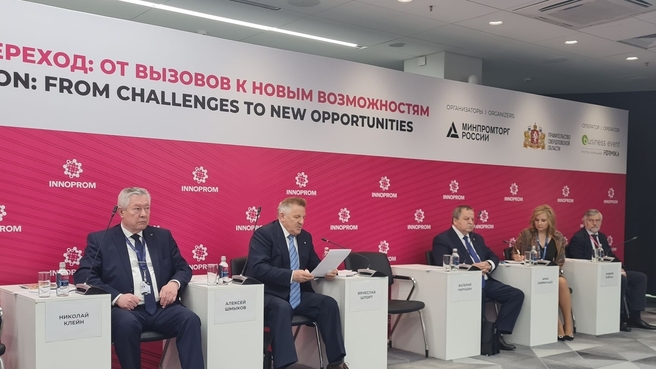 Член коллегии ВПК Вячеслав Шпорт провёл стратегическую сессию «Промышленность Урала для импортозамещения и нужд региональной экономики»В рамках международной промышленной выставки-форума «Иннопром-2022» в Екатеринбурге 6 июля под председательством члена коллегии ВПК Вячеслава Шпорта проведена стратегическая сессия «Промышленность Урала для импортозамещения и нужд региональной экономики».В ходе дискуссии рассматривались актуальные вопросы развития оборонного кластера Уральского региона в современных условиях. Вячеслав Шпорт проинформировал участников сессии о недавно принятых федеральных мерах поддержки развития отечественного промышленного производства, в том числе в организациях оборонной промышленности.Участниками дискуссии было отмечено, что в условиях беспрецедентного санкционного давления на Российскую Федерацию кратно увеличилась актуальность решения задач по обеспечению эффективного функционирования оборонно-промышленного комплекса, освоению и развитию производства высокотехнологичной продукции гражданского назначения, импортозамещению широкой номенклатуры изделий практически во всех отраслях промышленности как необходимого условия обеспечения технологического суверенитета государства. В соответствии с поручениями Президента России Владимира Путина доля высокотехнологичной продукции гражданского и двойного назначения в общем объёме продукции ОПК к 2025 году должна составить 30%, а к 2030 году – увеличиться до 50%.Вопросы развития производства организациями ОПК высокотехнологичной гражданской и импортозамещающей продукции были дополнительно рассмотрены Вячеславом Шпортом в ходе посещения Кировградского завода твёрдых сплавов, предприятия «Пневмостроймашина» и компании «Автоматизированные системы и комплексы». По результатам проведённой работы представители промышленных предприятий и органов власти региона направили в коллегию ВПК дополнительные предложения по развитию финансовых инструментов и нефинансовых мер поддержки оборонного комплекса региона.Источник:http://government.ru/news/46001/